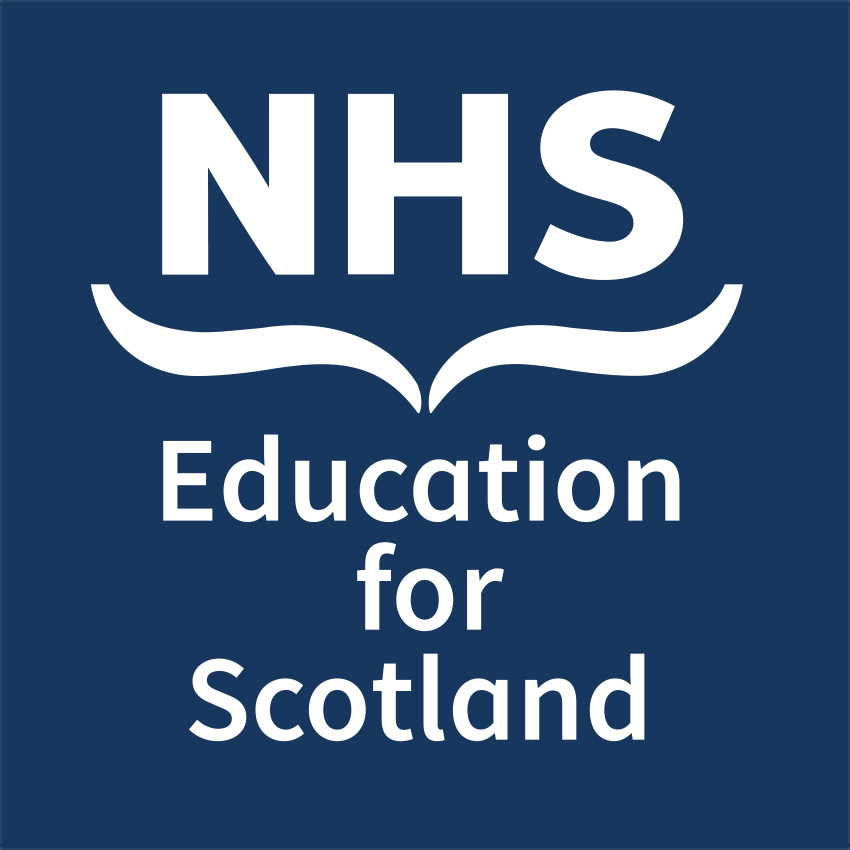 Title of Abstract:
Name of presenting author: 
Email of presenting author:	Name(s) of co-author(s): Institution(s) where work carried out: Abstract category (please select one):Training Delivery                                                                                             _____                                                                   
Simulated & Online Learning                                                                          _____New Perspectives & Novel Methods in Medical Education & Training           _____
Medical Careers – Structure & Support                                                          _____Interprofessional Education							 _____
 Miscellaneous                                                                                                 _____Abstract text (300-word limit) please use the following structure: Introduction, Methods, Results/Discussion, ConclusionPlease email your completed form to: medicalconf@nes.scot.nhs.uk  Deadline for submission: Midnight, 16 February 2020